ФОТООТЧЕТ НЕДЕЛИ «МАЛЬЧИКИ И ДЕВОЧКИ» В ГРУППЕ «СОЛНЫШКО»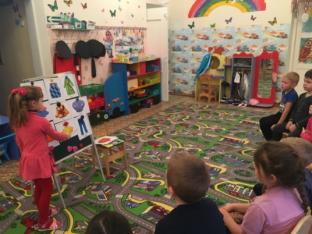 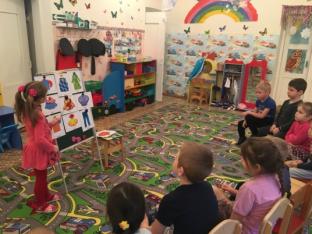 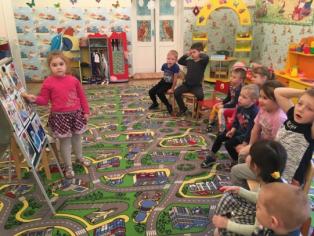 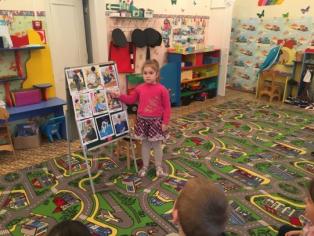 Ситуация общения на тему: «Мужчины и женщины» (Какую одежду носят, какие профессии женские и мужские?)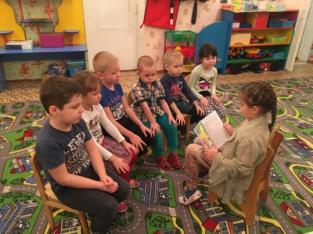 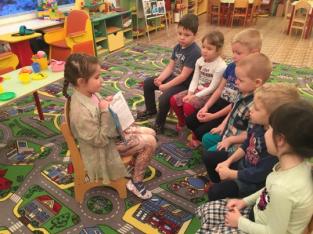 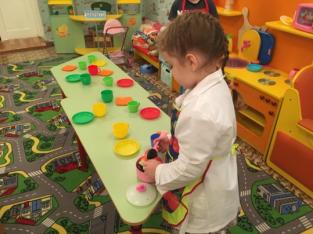 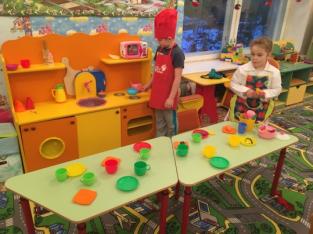 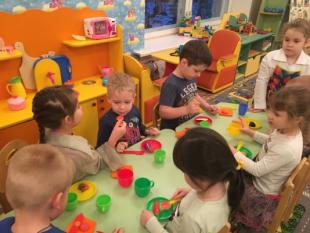 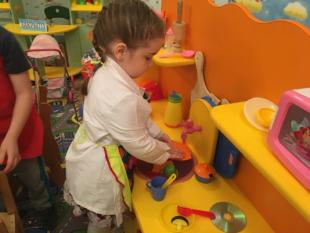 Сюжетно-ролевая игра «Детский сад»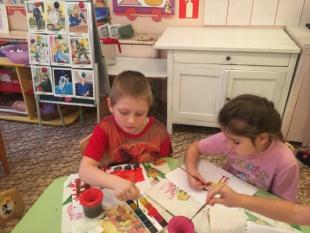 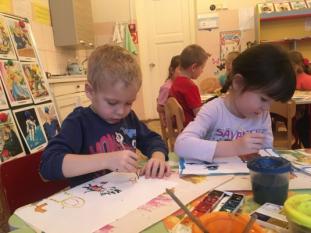 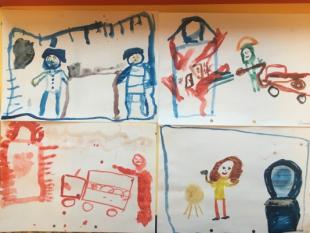 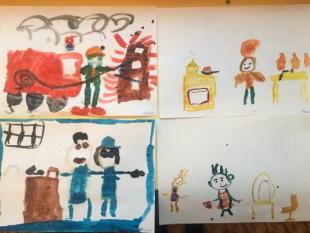 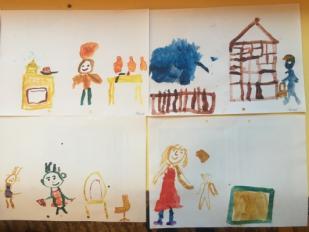 Рисование на тему: «Кем ты хочешь быть?»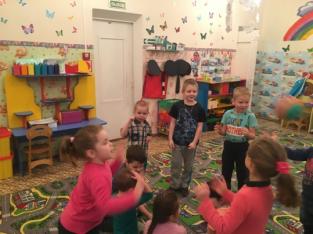 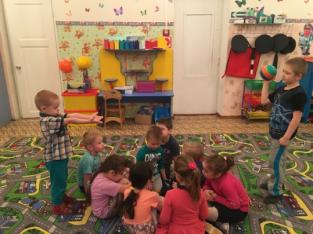 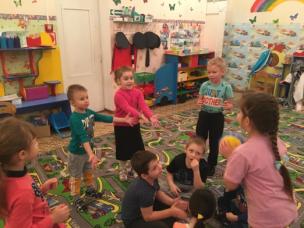 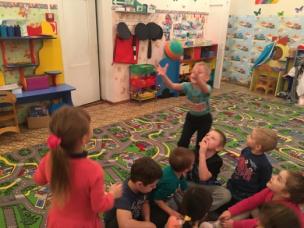 Русская народная игра «Картошка»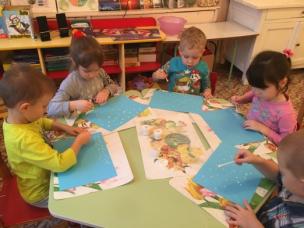 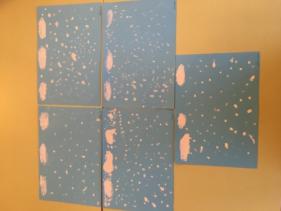 Рисование на тему: «Снегопад» (младшие дошкольники)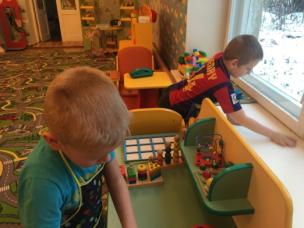 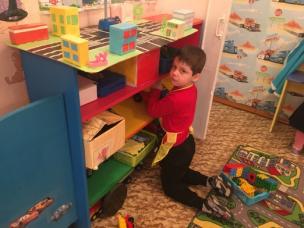 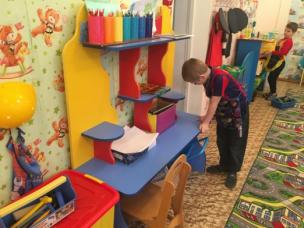 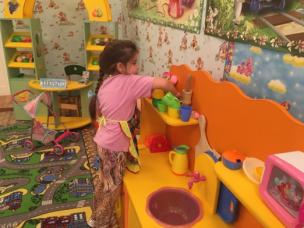 Хозяйственно-бытовой труд: протирание на полках с игрушками, подоконниках (старшие дошкольники)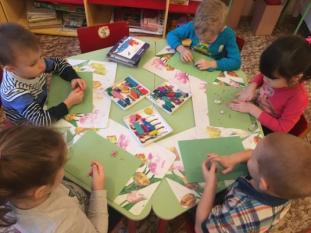 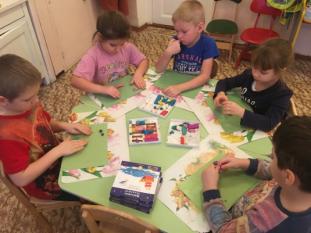 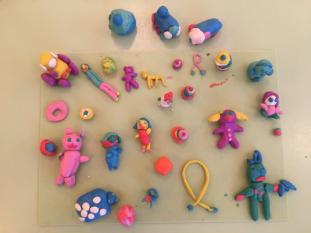 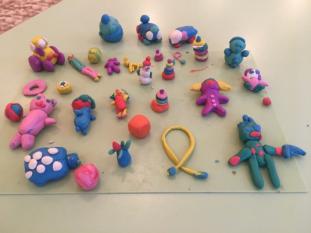 Лепка «Игрушки»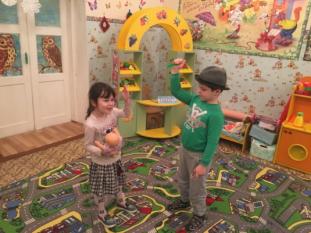 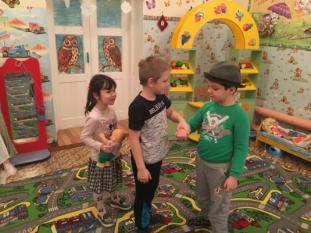 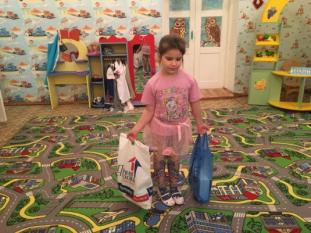 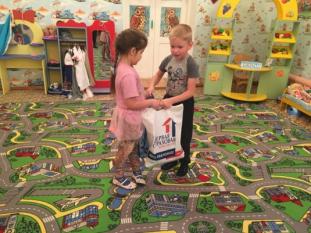 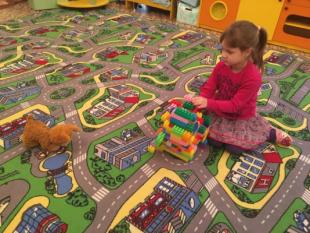 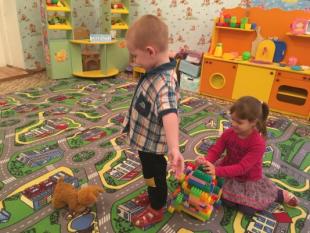 Обыгрывание ситуаций: на девочку напал хулиган; девочка несет тяжелые пакеты; на девочку напала собака